10 ВЕЩЕЙ, К0Т0РЫМ СТ0ИТ НАУЧИТЬ РЕБЁНКА Д0 ШК0ЛЫ

1.Играть по правилам
      Игра — основа обучения, мы играем всю жизнь. От того, насколько «качественно» ребёнок умеет играть, зависит то, насколько легко он будет принимать на себя новые социальные роли по мере взросления. Кроме того, в игре развиваются все стороны личности. Играть — значит действовать в условной, созданной тобой и твоими партнёрами по игре, реальности, соблюдать правила, держать роль, творить и развивать сюжет, общаться, действовать согласно плану и замыслу. Это живое сотворчество, которое возможно только при условии согласованных действий всех участников процесса, их коммуникативной компетентности и определённой эмоциональной зрелости. Отдельным пунктом следует упомянуть спортивные и настольные игры — развивающие и развлекательные, которые задают довольно жёсткие правила и ритуалы, что требует от ребёнка принимать условия, следовать им, уметь переживать проигрыш. Невозможно переиграть до школы, а вот недоиграть вполне.

2. Ездить на велосипеде
     В основе любой высшей психической функции — будь то речь или письмо — лежит движение. Собственно, с движения начинается развитие малыша в самом раннем периоде детства. Движение — та почва, от богатства и полноты которой зависит рост древа познания. В этой связи я хочу привести высказывание философа Жан-Жака Руссо: «Если вы хотите воспитать ум вашего ученика, воспитывайте силы, которыми он должен управлять. Постоянно упражняйте его тело; делайте его здоровым и сильным; пусть он работает, действует, бегает, кричит; пусть всегда находится в движении; пусть будет он человеком по силе, и вскоре он станет им по разуму… Если мы хотим извратить этот порядок, то произведём скороспелые плоды, в которых не будет ни зрелости, ни вкуса и которые не замедлят испортиться: у нас будут юные учёные и старые дети». Сегодня первоклассник, не умеющий ловить мяч и делать колесо, уже не редкость. 
3. Знать день своего рождения
     Нет, это совершенно не о том, чтобы перед собеседованием в школу, повторить на скорую руку с ребёнком дни недели, времена года и день его рождения. Это именно о настоящей, честной ориентации во времени и пространстве, которая создаёт те самые координаты, на которые затем нанизываются не только навыки самоорганизации, но и изучение той же математики.

4. Заваривать чай в чайнике и делать бутерброды
     Сюда же отнесём любые простые алгоритмы — готовить что-то по простой инструкции. Выполнять какие-то несложные программы действий: выбрать и купить хлеб в магазине, убрать комнату, покормить кота и убрать за ним и тому подобное. Когда ребёнок действует по плану, то есть учится держать в голове сложные многоступенчатые инструкции, он развивает свою произвольную регуляцию, навыки программирования своих действий, а это ключевые компетенции в обучении. Кстати, уметь составлять собственные инструкции для членов семьи — это уже высший пилотаж!

5. Шнуровать ботинки
      Вспомним мелкую моторику, без неё никуда. Пока ребёнка не слушаются руки, его не слушается речь, а развивать моторику лучше до школы.

6. Ждать маму в банке
      Да, мы снова говорим о произвольной регуляции своего поведения. Ждать своего хода в игре, ждать, пока мама доделает свои дела. Ждать своей очереди выбирать мультфильм — эти бесконечные «ждать», о которых так много писали в книжке про французских детей. Сложно призвать к ожиданию годовалого малыша, а вот если семилетка совсем не умеет ждать, в школе ему придётся трудно. Умение затормозить сиюминутный импульс, желание, занять и отвлечь себя — одна из составляющих высокого эмоционального интеллекта и гарантия успеха в будущем.

7. Задавать вопросы
      Вопросы дети задают чуть ли ни с рождения, вот только взрослые не всегда имеют желание отвечать на них или учить ребёнка рассуждать и самому находить нужную информацию. Любую проблему можно сформулировать в виде правильного вопроса. Если вопрос задан, на него можно найти ответ. Уметь видеть в любом препятствии задачу, которую можно решить — крайне важный для обучения навык.

8. Договариваться со сверстниками
     Ещё один кивок в сторону эмоционального интеллекта. Обучение — это не только про русский и математику, мы учимся взаимодействовать с другими, находить компромиссы, решать конфликтные ситуации, сотрудничать — именно эти качества в нынешнем мире ценятся гораздо выше, нежели вечное сияние чистого разума.

9. Принимать помощь
     Истинное обучение всегда творится в зоне ближайшего развития (зона тех умений, где ребёнок уже может что-то делать, но с помощью взрослого). Не нужно ждать, пока ребёнок полностью сам, без вашего участия научится чему-то. Сам процесс созревания того или иного умения происходит во взаимодействии с мамой (или папой), когда мы пробуем делать то, что пока не получается. Это мы, взрослые, и сама среда — то пространство, в котором проявляются лучшие качества и способности наших детей. Что это значит? Задача, которую ребёнок решает сегодня, должна быть всегда вызовом для него — сначала таким, чтобы от нас требовалась помощь, — направить внимание, очертить границы, придать направление. Потом просто посидеть рядом, подсказать, скорректировать. Далее ребёнок постепенно начинает выполнять задачу сам. В этот момент мы можем отходить. Итак, для родителя важно быть рядом там, где ребёнок ПОКА не может, и отойти там, где ребёнок УЖЕ может. Тот самый баланс свободы и безопасности, только в обучении. Для ребёнка должно быть естественным — приходить к взрослому за помощью, а главное — получать её в том объёме, в котором это необходимо.

10. Верить в свои силы
     Нам, родителям, следует предлагать ребёнку такие жизненные задачи, которые он решить в состоянии, но пока не полностью самостоятельно или не идеально. Речь идёт о постоянном микровызове, микроусложнении. Именно это поступательное движение навстречу сложному, но интересному и питает мотивацию «я могу», «я смогу». Самое трудное, пожалуй, — взрастить в ребёнке уверенность в том, что нет ничего невозможного, если ты готов приложить силы и уделить этому время. Создание таких «историй успеха» в жизненном опыте ребёнка зависит в большей степени от нас.

Заметьте, здесь нет почти ничего про обучение письму и чтению. Почему? Всё это может служить отличным средством, но не самоцелью. Да, если ребёнок познаёт мир символов, тянется к книге, спрашивает, как написать то или иное слово — используйте его живой интерес для создания удивительного опыта совместных открытий, близости, поддержки, работы с трудностями. Поверьте, для того, чтобы научить ребёнка всему, что описано выше, вы все равно будете творить ту или иную среду — питательную и развивающую, отталкиваясь от задач возраста и склонностей дошкольника. И будет это музыка или живопись, театр или спорт или то же самое чтение — не так важно.

По материалам Анны Высоцкой.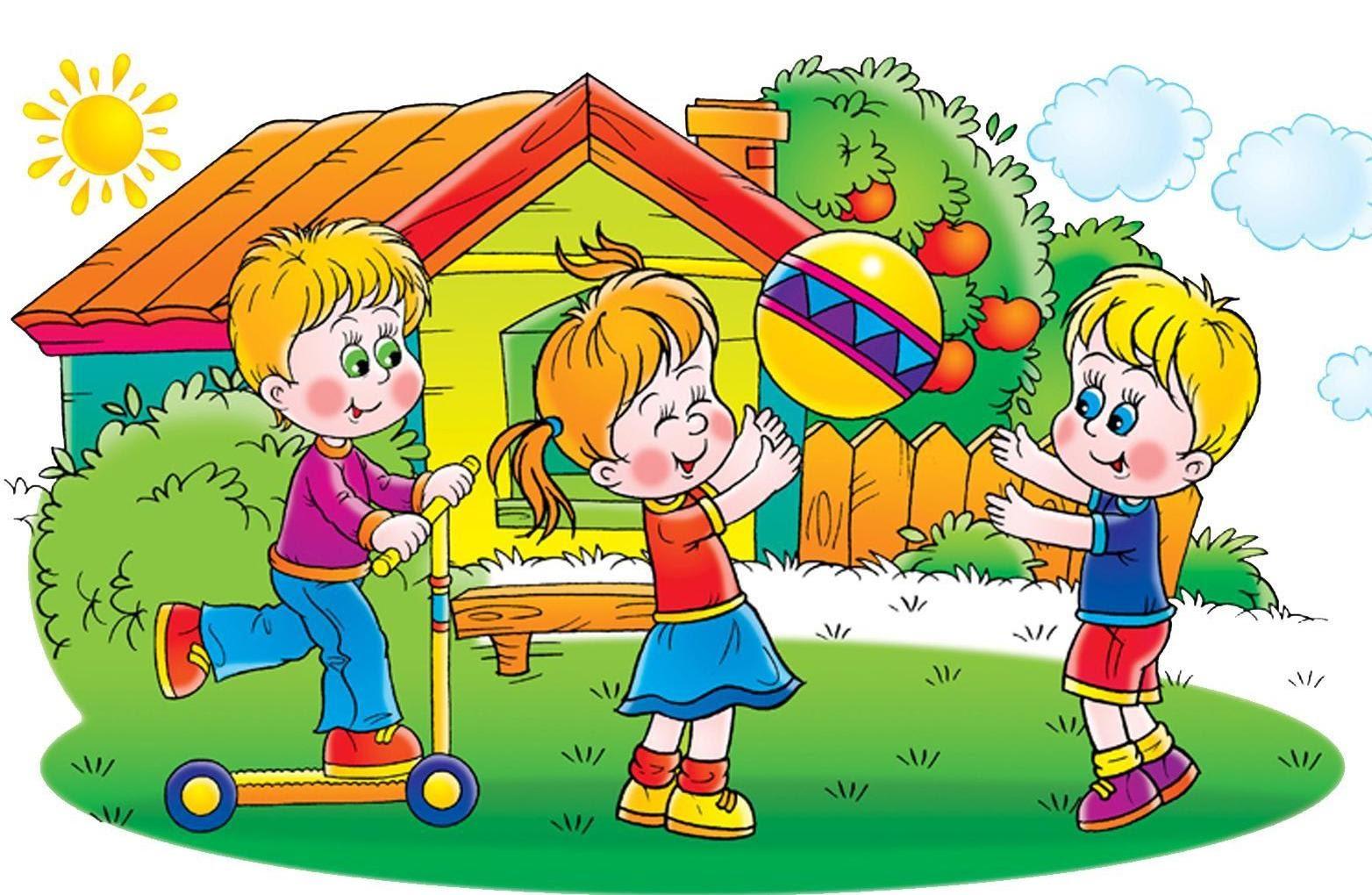 